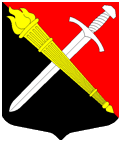 АДМИНИСТРАЦИЯМуниципальное образование Тельмановское сельское поселение Тосненского района Ленинградской областиР А С П О Р Я Ж Е Н И Е«02» апреля 2021г.                                                                                      № 12В соответствии с Федеральными законами от 06.10.2003 № 131-ФЗ «Об общих принципах организации местного самоуправления в Российской Федерации», со статьями 303, 307 Трудового кодекса РФ, положениями устава муниципального образования Тельмановское сельское поселение Тосненского района Ленинградской области: Разместить на сайте администрации муниципального образования Тельмановское сельское поселение Тосненского района Ленинградской области проект административного регламента 
(Приложение № 1). Утвердить форму заключения по результатам проведения независимой экспертизы проекта административного регламента согласно Приложению № 2 . Срок проведения независимой экспертизы составляет один месяц со дня размещения проекта административного регламента на официальном сайте муниципального образования Тельмановское сельское поселение Тосненского района Ленинградской области: www. telmana.info.Дата окончания приема заключений независимой экспертизы «03» мая 2021 года.Контроль за исполнением настоящего распоряжения возложить на заместителя главы администрации О.А. Крюкову.Глава администрации                                                                     С.А. ПриходькоПриложение к распоряжению администрации муниципального образования Тельмановское сельское поселение Тосненского района Ленинградской области от 02.04.2021г. №12
Положение о порядке регистрации трудовых договоров и фактов прекращения
трудовых договоров работников с работодателями - физическими лицами, не
являющимися индивидуальными предпринимателями1. Общие положенияРаботодатель - физическое лицо, не являющийся индивидуальным предпринимателем (далее – работодатель), проживающий на территории муниципального образования Тельмановское сельское поселение Тосненского района Ленинградской области в течение семи рабочих дней с момента заключения с работником трудового договора обязан направить документы для его регистрации в администрацию. муниципального образования Тельмановское сельское поселение Тосненского района Ленинградской области (далее – администрация), установленные в абзаце 1 пункта 2.2 настоящего Положения.Работодатель при прекращении трудового договора, указанного в пункте 1.1. настоящего Положения, в течение семи рабочих дней с момента его прекращения обязан направить в администрацию документы, установленные в абзаце 2 пункта 2.2 настоящего Положении, для регистрации факта прекращения указанного договора.Регистрация трудового договора, заключенного с работником, факта прекращения данного зарегистрированного трудового договора осуществляется в уведомительном порядке.При регистрации трудового договора, заключенного с работником, факта прекращения данного зарегистрированного трудового договора администрация обеспечивает конфиденциальность персональных данных в соответствии с требованиями законодательства.Порядок представления информации о регистрации трудовых договоров, фактов прекращения трудовых договоров предоставляется в соответствии с требованиями законодательства.2. Процедура регистрации трудовых договоров и фактов прекращения
трудовых договоров работников с работодателями - физическими лицами, не
являющимися индивидуальными предпринимателямиДокументы для регистрации трудового договора, заключенного с работником, факта прекращения данного зарегистрированного трудового договора работодателем или уполномоченным им лицом, действующим на основании доверенности (далее – уполномоченное лицо) представляются в администрацию.Для регистрации трудового договора, заключенного с работником, работодатель (уполномоченное лицо) в администрацию представляет Уведомление о заключении трудового договора (приложение 1) с приложением одного экземпляра трудового договора, либо его копии.Для регистрации факта прекращения зарегистрированного трудового договора с работником работодатель (уполномоченное лицо) в администрацию представляет Уведомление о факте прекращения (расторжения) трудового договора (приложение 2), с указанием оснований, установленных Трудовым кодексом Российской Федерации, либо дополнительных оснований, установленных в трудовом договоре, заключенном с работником.В случае если для регистрации трудового договора, заключенного с работником, факта прекращения данного зарегистрированного трудового договора представлены документы с нарушением требований пункта 2.2 настоящего Положения администрация в десятидневный срок уведомляет работодателя о необходимости представить недостающие сведения. В этом случае регистрации трудового договора, заключенного с работником, факта прекращения зарегистрированного трудового договора осуществляется после предоставления недостающих сведений.Не допускается отказ в регистрации трудового договора, заключенного с работником, по причине его несоответствия трудовому законодательству, а также отказ в регистрации факта прекращения данного зарегистрированного трудового договора по причине несоблюдения сторонами данного трудового договора трудового законодательства при его прекращении.Документы, указанные в пункте 2.2 настоящего положения, могут быть представлены в администрацию при личной явке, либо направлены почтовой связью.2.5 Регистрация трудового договора, заключенного с работником, факта прекращения (расторжения) данного зарегистрированного трудового договора администрацией осуществляется путем занесения сведений о трудовом договоре, заключенном с работником, факте прекращения данного зарегистрированного трудового договора в журнал регистрации трудовых договоров в течение 3 (трех) рабочих дней с момента поступления документов, указанных в пункте 2.2. настоящего Положения.В журнале регистрации трудовых договоров указываются: в случае регистрации трудового договора - дата поступления трудового договора на регистрацию, дата его заключения, данные сторон трудового договора, место работы или выполняемые функции, срок действия трудового договора; в случае факта прекращения (расторжения) данного зарегистрированного трудового договора - дата прекращения трудового договора, основание прекращения трудового договора.Уведомить о возникновении (заключении) трудового договора с работодателем, либо о факте прекращения трудового договора с работодателем может работник, либо его представитель по доверенности.В случае смерти работодателя или отсутствия сведений о месте его пребывания в течение двух месяцев, иных случаях, не позволяющих продолжать трудовые отношения и исключающих возможность регистрации факта прекращения трудового договора, работник имеет право в течение одного месяца обратиться в администрацию для регистрации факта прекращения этого трудового договора. Приложение № 1Главе администрации
____________________________________________________________________________________От Ф.И.О.__________________________________зарегистрированного по адресу:____________________________________(указывается место жительства в соответствии с регистрацией)Телефон_______________________УВЕДОМЛЕНИЕ О ЗАКЛЮЧЕНИИ ТРУДОВОГО ДОГОВОРА, ЗАКЛЮЧЕННОГО РАБОТОДАТЕЛЕМ - ФИЗИЧЕСКИМ ЛИЦОМ, НЕ ЯВЛЯЮЩИМСЯ ИНДИВИДУАЛЬНЫМ ПРЕДПРИНИМАТЕЛЕМ, С РАБОТНИКОМУведомляю, что мной _____________________________________________________________________________________________(фамилия, имя, отчество (полностью) работодателя)_____________________________________________________________________________________________
(адрес места жительства)Заключен трудовой договор, с работником_____________________________________________________________________________________________
(реквизиты договора (при наличии) (фамилия, имя, отчество (полностью) работника)Для регистрации трудового договора мной представляются экземпляр трудового договора (копии трудового договора).__________________________                                  ______________________                                    дата подачи уведомления                                                                    подпись                                             расшифровка подписиПриложение № 2Главе администрации
____________________________________________________________________________________От Ф.И.О.__________________________________зарегистрированного по адресу:____________________________________(указывается место жительства в соответствии с регистрацией)Телефон:УВЕДОМЛЕНИЕ О ПРЕКРАЩЕНИИ ТРУДОВОГО ДОГОВОРА, ЗАКЛЮЧЕННОГО РАБОТОДАТЕЛЕМ - ФИЗИЧЕСКИМ ЛИЦОМ, НЕ ЯВЛЯЮЩИМСЯ ИНДИВИДУАЛЬНЫМ ПРЕДПРИНИМАТЕЛЕМ, С РАБОТНИКОМУведомляю, что трудовой договор (реквизиты договора (при наличии), заключенный мной,_____________________________________________________________________________________________,(фамилия, имя, отчество (полностью) работодателя или работника)место жительства (в соответствии с регистрацией):_____________________________________________________________________________________________
(адрес места жительства)с работником (работодателем) ________________________________________________________________________________расторгнут                                 (фамилия, имя, отчество (полностью) работника или работодателя)Основание прекращения трудового договора: ___________________________________________________________________________________________________________________                      ______________________              _________________________   дата подачи уведомления                                                     подпись                                             расшифровка подписиО размещении проекта положения о порядке регистрации трудовых договоров и фактов прекращения трудовых договоров работников с работодателями - физическими лицами, не являющимися индивидуальными предпринимателями